ПРИЛОЖЕНИЯ К УРОКУСлова-опоры к урокуРечевая разминка. Полоски с заданиями.Прочитать стихи с удивлением.Прочитать стихи торжественно. Прочитать стихи на ломаном языке, словно вы иностранцы.План изучения
Дидактический материалЛюдмила ФадееваЛиния разреза--------------------------------------------------------------------------------------------------------------------------------------------- В нашем классе тишина
Почему-то не слышна!
То линейка упадет,
То резинка пропадет,
То Потапова под партой
Чью-то варежку найдет.
«Рты закрыли! Сели ровно! —
Нам сказала Анна Львовна. —
Будем слушать тишину!»
Я чего-то как вздохну.
Засмеялся Витька сзади.
«Тише! Тише!» — шепчет Надя.
Ничего опять не вышло —
Тишину у нас не слышно.Линия разреза ----------------------------------------------------------------------------------------------------------------------------------------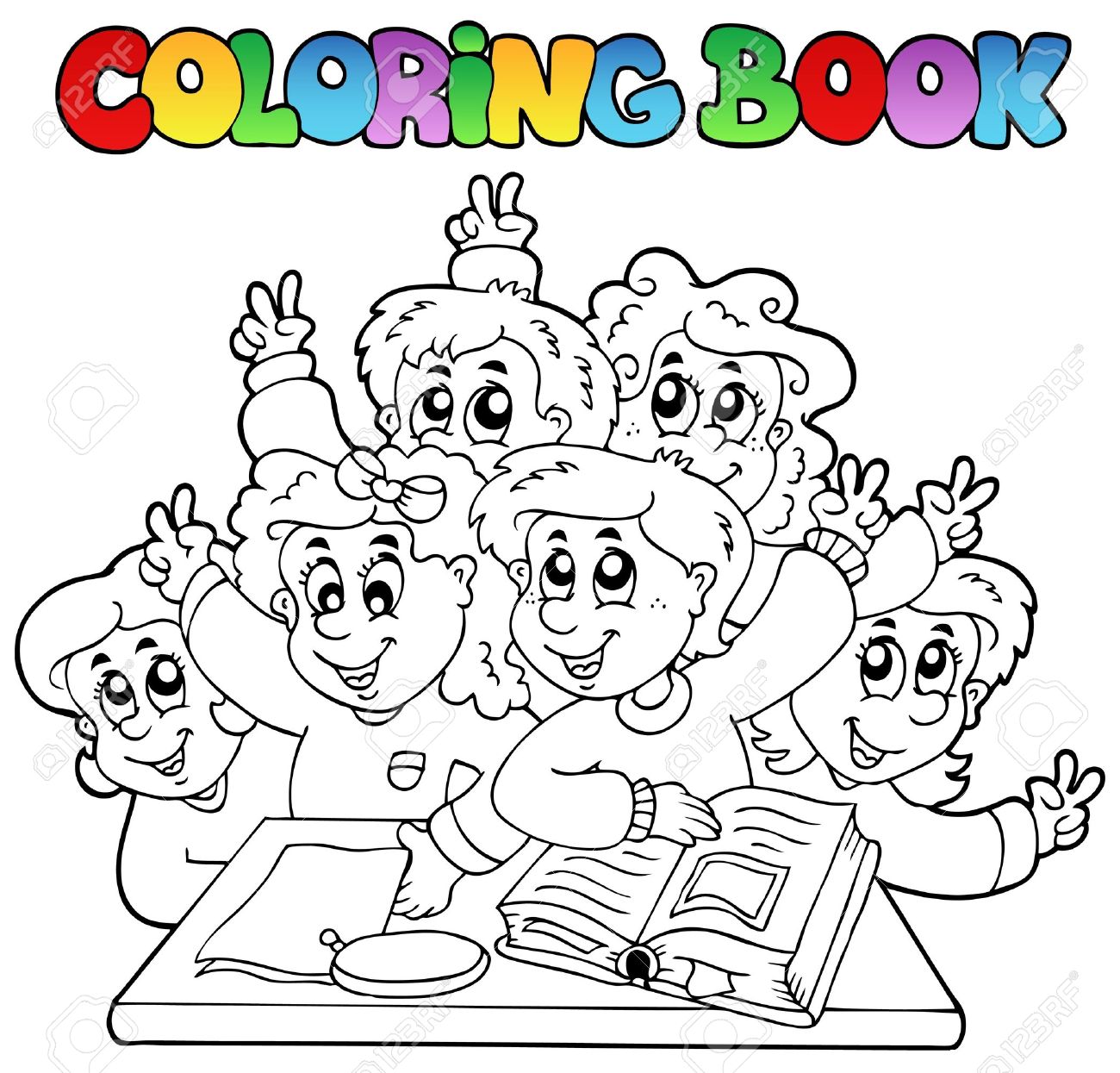                                                                                    Татьяна Бокова------Линия разреза----------------------------------------------------------------------------------------------------------------------------------- 
В ледяной карете мчится зимушка-зима.
Ветер крыльями стучится в сонные дома. 
Расцветают скверы, парки снежной белизной. 
И мороз возводит арки над тропой лесной. 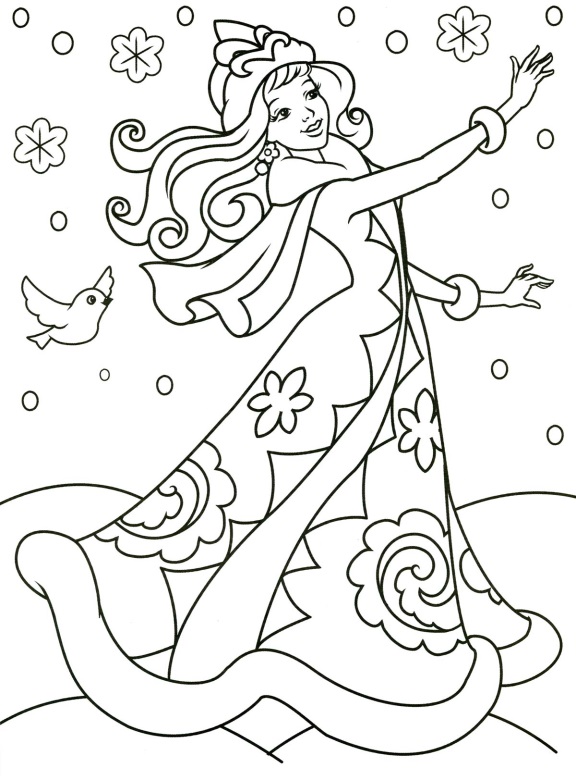 -----------Линия разреза  -------------------------------------------------------------------------------------------------------------------------
                                                                   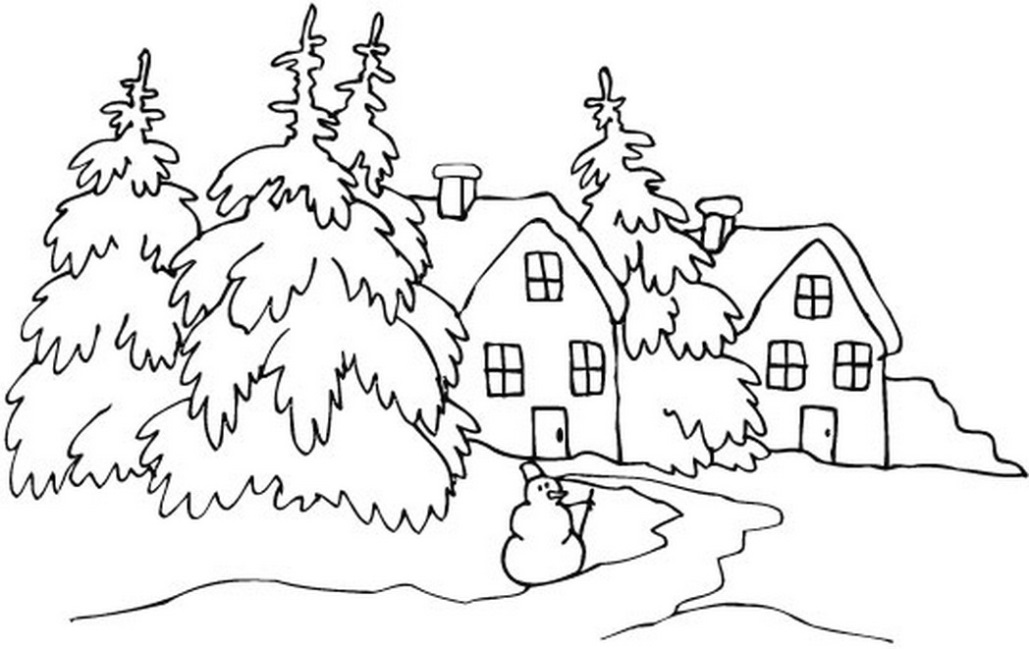                                                           Валентин Берестов------------Линия разреза---------------------------------------------------------------------------------------------------------------------------------Нам жалко дедушку Корнея: 
В сравненье с нами он отстал, 
Поскольку в детстве "Бармалея" 
И "Крокодила" не читал, 
Не восхищался "Телефоном" 
И в "Тараканище" не вник. 
Как вырос он таким ученым, 
Не зная самых главных книг? ------------Линия разреза----------------------------------------------------------------------------------------------------------------------------------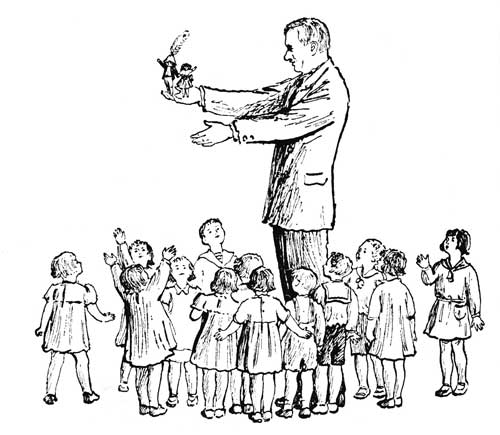 Слайды к уроку. Слайд 1

 В одной квартире жили 
Котёнок и щенок, 
Приятелями были 
Котёнок и щенок. 
Один усатенький, 
Другой – мохнатенький, 
Приятелями были 
Котёнок и щенок.На нейтральном фоне. Без рисунков.Слайд 2Слайд 3Тема урока:
«Из детских журналов»Слайд 4Панда делает зарядку. КлипСлайд 5Поэтические  страничкиСтихи о природе;
стихи о школе;
стихи юмористические.Слайд 6 Клип  (с фотографиями класса)Песня «Если друг не смеется…» - 2 минМы научимся ориентироваться в журнале.Мы будем учиться находить нужную нам информацию в разных журналах.Мы будем учиться создавать свой журнал.План изучения детского журналаЖурнал называется …
Дата выпуска журнала:  …
Самый интересный раздел  в журнале - это …Виталий Бианки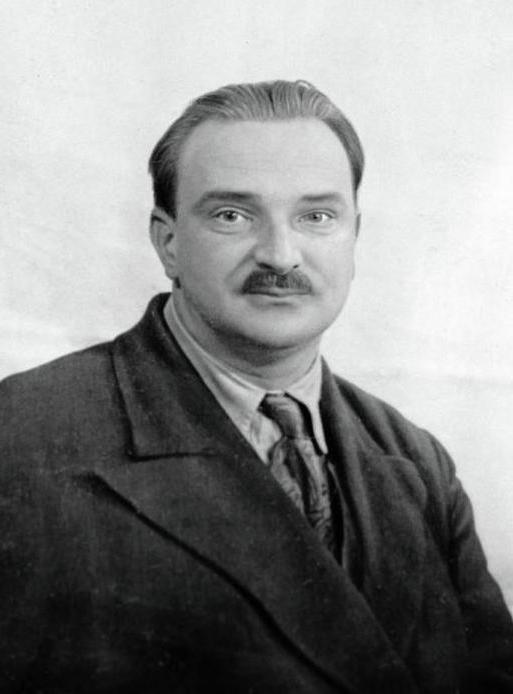 Борис Житков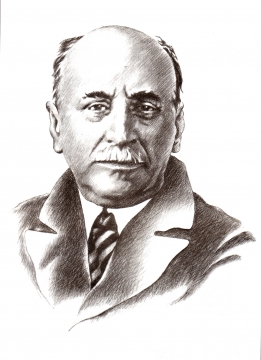 Евгений Чарушин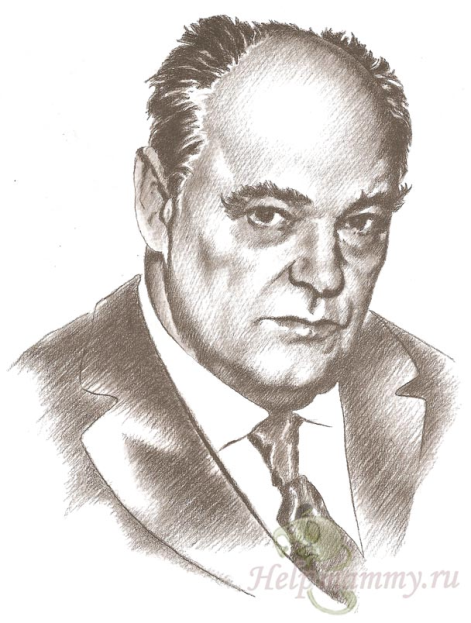 Михаил Пришвин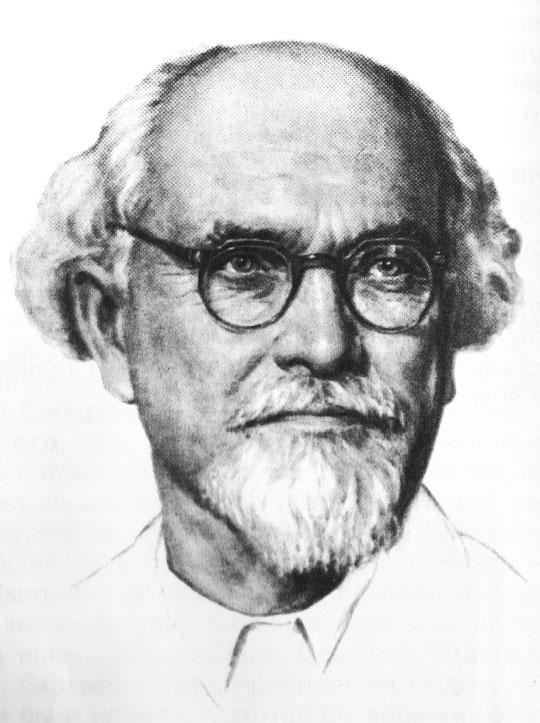 Валентин Берестов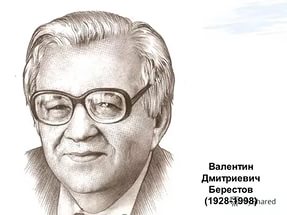 Борис Заходер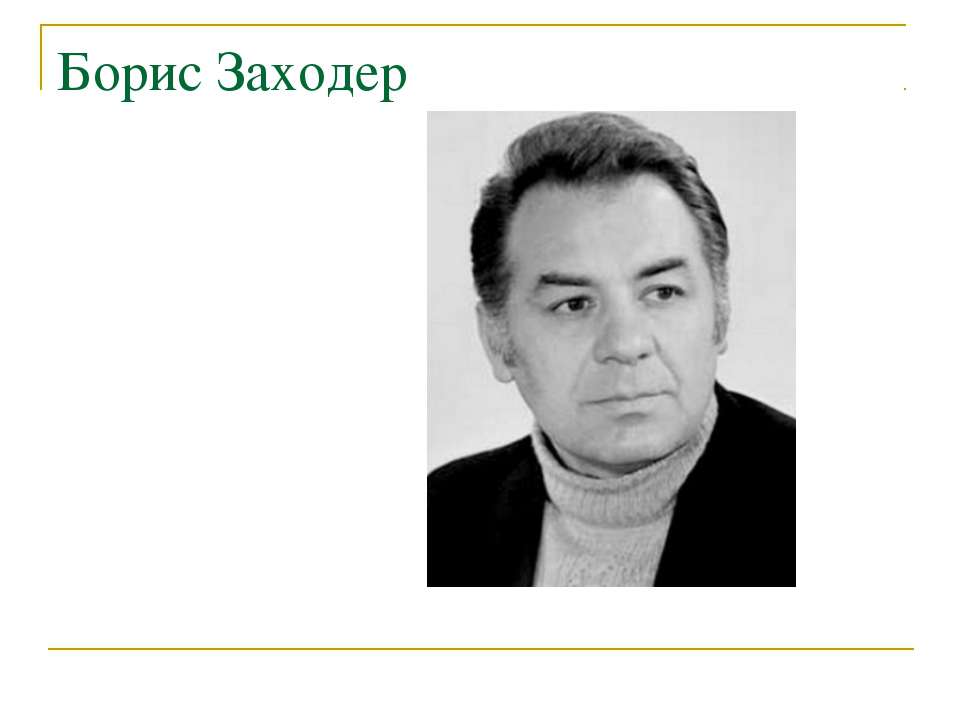 Ирина Пивоварова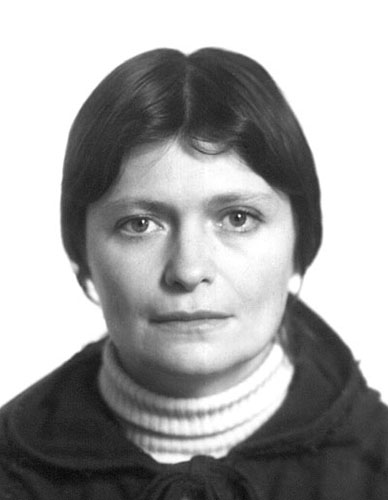 Николай Сладков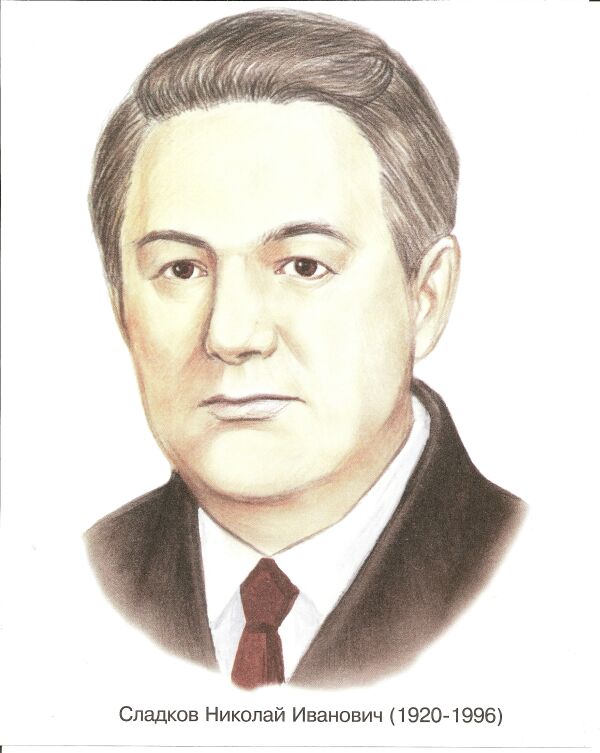 